PARTICIPATION WORKER TGP Cymru is the leading Wales based charity, which supports and represents vulnerable children, young people and families through a range of projects, training and campaigning. TGP Cymru services are funded by multiple funders and deliver services pan-Wales. 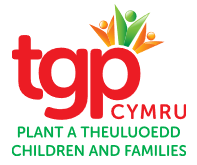 TGP Cymru Department: Family ServicesTGP Cymru Department: Family ServicesResponsible to:  Team Manager Refugee and Asylum ServiceResponsible to:  Team Manager Refugee and Asylum ServiceLocation: Home Based with an all Wales remit and hot desking facilities in Cardiff Location: Home Based with an all Wales remit and hot desking facilities in Cardiff Purpose of role: To provide participation and mentoring to Children and Young People aged 11-25 to enable and empower them to ensure their voices are heard and bring about positive change, to increase levels of confidence, and to encourage their ability to self-advocate. To seek and promote new and diverse participation opportunities for young people to encourage inclusion and personal development. To help young people understand process and systems which affect them and support engagement in a range of activities to improve wellbeing and resilience, combat isolation and encourage integration.Purpose of role: To provide participation and mentoring to Children and Young People aged 11-25 to enable and empower them to ensure their voices are heard and bring about positive change, to increase levels of confidence, and to encourage their ability to self-advocate. To seek and promote new and diverse participation opportunities for young people to encourage inclusion and personal development. To help young people understand process and systems which affect them and support engagement in a range of activities to improve wellbeing and resilience, combat isolation and encourage integration.Accountabilities / ResponsibilitiesPromote awareness of children’s rights with Children and Young People and raise awareness and enhance knowledge of participation. To recruit young people to attend regular participation group and individual opportunities.  To facilitate guests attendance in participation groups as speakers or to deliver skills based workshops or activitiesTo support eligible children and young people to access advocacy To support children and young people to access a range of participation opportunities and to signpost to other services Facilitate Children and Young People’s membership of local and national Youth Forums and support them to influence provision and servicesOrganise and facilitate consultation, participation and community events that promote and reinforce consistent and effective participation.Support Children and Young People to devise leaflets, newsletters and social media resources to promote issues important to themFacilitate workshops, forums and meetings for Children and Young People to take forward wider issues and campaigns  identified by them, to influence decision making and the systems that impact on their lives.
Identify relevant consultations by local authorities, Welsh Government and other relevant organizations and support Children and Young People to respond.Assist the Team Manager to assess the Service’s outputs against the framework of agreed outcomes by the monitoring of activity and the collection of appropriate information including feedback from service usersComply with the TGP Cymru’s policies and procedures to include finance, reporting, data management and safeguardingPromote equal opportunities and anti-discriminatory practice through the work undertaken within postUndertake such other duties and responsibilities as may reasonably be required by the Organisation and which are consistent with grade.Network appropriately with colleagues and the community, including developing awareness of TGP Cymru’s services amongst relevant professionalAccountabilities / ResponsibilitiesPromote awareness of children’s rights with Children and Young People and raise awareness and enhance knowledge of participation. To recruit young people to attend regular participation group and individual opportunities.  To facilitate guests attendance in participation groups as speakers or to deliver skills based workshops or activitiesTo support eligible children and young people to access advocacy To support children and young people to access a range of participation opportunities and to signpost to other services Facilitate Children and Young People’s membership of local and national Youth Forums and support them to influence provision and servicesOrganise and facilitate consultation, participation and community events that promote and reinforce consistent and effective participation.Support Children and Young People to devise leaflets, newsletters and social media resources to promote issues important to themFacilitate workshops, forums and meetings for Children and Young People to take forward wider issues and campaigns  identified by them, to influence decision making and the systems that impact on their lives.
Identify relevant consultations by local authorities, Welsh Government and other relevant organizations and support Children and Young People to respond.Assist the Team Manager to assess the Service’s outputs against the framework of agreed outcomes by the monitoring of activity and the collection of appropriate information including feedback from service usersComply with the TGP Cymru’s policies and procedures to include finance, reporting, data management and safeguardingPromote equal opportunities and anti-discriminatory practice through the work undertaken within postUndertake such other duties and responsibilities as may reasonably be required by the Organisation and which are consistent with grade.Network appropriately with colleagues and the community, including developing awareness of TGP Cymru’s services amongst relevant professionalPerformance IndicatorsResponsible for the delivery of key performance indicators and standards of practice. Quality of service and compliance against statutory, regulatory, organisational and best practice standards and requirements.  Achievement of service and individual objectives and targets.Performance IndicatorsResponsible for the delivery of key performance indicators and standards of practice. Quality of service and compliance against statutory, regulatory, organisational and best practice standards and requirements.  Achievement of service and individual objectives and targets.Line management responsibility : 0Line management responsibility : 0Budget management responsibility: £0Budget management responsibility: £0Grade: MS6Grade: MS6Working conditions:  14 hours per week with a flexible approach to the working week that will involve some weekend and evening working and occasional stay away from home overnight to attend meetings, conferences, residential trips with young people or training.Attendance at a regular young people’s late afternoon / early evening group drop in located in Cardiff. Travel to various locations across Wales and the UK is also required, to include, as part of a team, facilitating participation workshops in Wrexham, Newport and Swansea or alternative locations quarterly. Working conditions:  14 hours per week with a flexible approach to the working week that will involve some weekend and evening working and occasional stay away from home overnight to attend meetings, conferences, residential trips with young people or training.Attendance at a regular young people’s late afternoon / early evening group drop in located in Cardiff. Travel to various locations across Wales and the UK is also required, to include, as part of a team, facilitating participation workshops in Wrexham, Newport and Swansea or alternative locations quarterly. QualificationsA professional qualification in social work, youth and community work or related discipline such as Health and Education (desirable)QualificationsA professional qualification in social work, youth and community work or related discipline such as Health and Education (desirable)Skills and abilities / competenciesThe post holder will be able toProduce quality results in a service-orientated and timely manner and is committed to deliver agreed outcomesWork well with colleagues and partners and acknowledge the different ideas, perspectives and backgrounds of othersPlan and organise work and manage time effectivelyCommunicate effectively i.e. express information and ideas in a clear, concise and accurate manner; listens actively and ensures information is shared.Be open to new approaches and ideas, respond positively to change and adapt quickly to new situationsSeek opportunities for continuous learning and professional growthSkills and abilities / competenciesThe post holder will be able toProduce quality results in a service-orientated and timely manner and is committed to deliver agreed outcomesWork well with colleagues and partners and acknowledge the different ideas, perspectives and backgrounds of othersPlan and organise work and manage time effectivelyCommunicate effectively i.e. express information and ideas in a clear, concise and accurate manner; listens actively and ensures information is shared.Be open to new approaches and ideas, respond positively to change and adapt quickly to new situationsSeek opportunities for continuous learning and professional growthKnowledge / ExperienceThe postholder will be able to demonstrate a sound understanding and experience ofParticipation and ConsultationChildren’s rightsWorking in partnership with children and young peopleWorking with children and young people to identify how and by whom they wish to be representedKnowledge of SafeguardingKnowledge / ExperienceThe postholder will be able to demonstrate a sound understanding and experience ofParticipation and ConsultationChildren’s rightsWorking in partnership with children and young peopleWorking with children and young people to identify how and by whom they wish to be representedKnowledge of SafeguardingOtherDisplay TGP Cymru values and behaviours at all times and actively promote them in othersCommitment to equality and diversityFull driving licence and have access to transport (desirable)  Access to public transportAbility to speak Community Languages (desirable) OtherDisplay TGP Cymru values and behaviours at all times and actively promote them in othersCommitment to equality and diversityFull driving licence and have access to transport (desirable)  Access to public transportAbility to speak Community Languages (desirable) 